Title of the Article in English Title Case, Verdana 14 font, Bold and CenteredFirst Name LAST NAME 1, First Name LAST NAME 21 Institution, Address, Email, http://orcid.org/XXXX-XXXX-XXXX-XXXX2 Institution, Address, Email, http://orcid.org/XXXX-XXXX-XXXX-XXXX	Received : xx.xx.20xx	Accepted : 1xx.xx.20xxDoi: Abstract – Abstract of the article should be written here in English, Times New Roman, 10 font, not exceeding 150 words, in single column. Abstract of the article should be written here in English, Times New Roman, 10 font, not exceeding 150 words, justified, in single column. Abstract of the article should be written here in English, Times New Roman, 10 font, not exceeding 150 words, justified, in single column. Abstract of the article should be written here in English, Times New Roman, 10 font, not exceeding 150 words, in single column. Abstract of the article should be written here in English, Times New Roman, 10 font, not exceeding 150 words, in single column..Key words: 3 to 5 words, lowercase, comas between the key words.------------Corresponding author: First Name LAST NAME, address or anything to notify reader (supporting institution or Grant, etc.)Introduction (Centered, Boldface, Title Case Heading) (Level 1)Text begins as a new paragraph.Manuscripts should be typed on in 12-point font, 1,5 spaced throughout (including the reference section). Writing should be clear and concise, with objectives stated and terms defined. Arguments should be substantiated with well-reasoned supportive evidence. Relevant articles in the area being addressed should be reviewed. Such articles must be referenced accurately. Sub Title 1 (Flush left, Boldface, Title Case Heading) (Level 2)Text begins as a new paragraph.UK or USA spelling are used i.e. colour or color; behaviour or behavior; [he] practises or practices; centre or center; analyse or analyze, etc.Sub Title 2 (Flush Left, Boldface Italic, Title Case Heading) (Level 3)Text begins as a new paragraph.All acronyms for national agencies, examinations, etc. should be spelled out the first time they are introduced in text or references. Thereafter the acronym can be used if appropriate, e.g. ‘The work of the Assessment of Performance Unit (APU) in the early 1980s ...’. Subsequently, ‘The APU studies of achievement ...’, in a reference ... (Department of Education and Science [DES] 1989a).Sub Title 3 (Indented, Boldface Title Case Heading Ending With a Period. (Level 4). Paragraph text continues on the same line and continues as a regular paragraph.Sub Title 3 (Indented, Boldface Title Case Heading Ending With a Period. (Level 5). Paragraph text continues on the same line and continues as a regular paragraph.For example, in a scientific report following APA style, a report contains three sections: Method, Results, and Discussion. Each of these sections start with level 1 headings.Method (Level 1)If necessary, subheadings should be used.Research Design (Level 2)Text begins as a new paragraph.Participants (Level 2)Text begins as a new paragraph.Teachers (Level 3)Text begins as a new paragraph.Students (Level 3)Text begins as a new paragraph.Data collection (Level 2)Text begins as a new paragraph.Data Analysis (Level 2)Text begins as a new paragraph.Validity and reliability (Level 2)Text begins as a new paragraph.Results or Findings and Discussions (Level 1)In this section, research findings should be explained by benefiting from related literature.Tables and Figures:Tables and figures should be valuable, relevant, and visually attractive. Tables and figures must be referred to in the text and numbered in order of their appearance. Each table and figure should have a complete, descriptive title; and each table column an appropriate heading. Tables and figures should be referred to in text as follows: Figure 1, Table 1 “As seen in Table [or Figure] 1 ...” (not Tab., fig. or Fig). Each table and/or figure must have a title that explains its purpose without reference to the text. Table 1 Table’s name Times New Roman 11 pt, Initials Capital, CenteredA single-spaced space should be left before the table, and a single line-spaced space should be left after the table.A single-spaced space should be left before the table, and a single line-spaced space should be left after the table.A single-spaced space should be left before the table, and a single line-spaced space should be left after the table.A single-spaced space should be left before the table, and a single line-spaced space should be left after the table.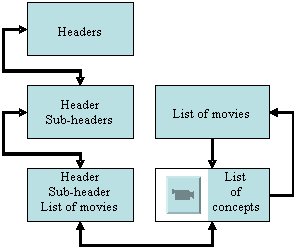 Figure 1 Figure’s name Times New Roman 11 pt, Initials Capital, CenteredA single-spaced space should be left before the figure, and a single line-spaced space should be left after the Figure.Conclusions and SuggestionsBriefly summarize the research, present findings, and provide suggestions for future research directions.Compliance with Ethical StandardsDisclosure of potential conflicts of interestAuthors are requested to disclose interests that are directly or indirectly related to the work submitted for publication.FundingResearch grants from funding agencies (please give the research funder and the grant number) and/or research support (including salaries, equipment, supplies, reimbursement for attending symposia, and other expenses) by organizations that may gain or lose financially through publication of this manuscript. CRediT author statementCRediT (Contributor Roles Taxonomy) was introduced with the intention of recognizing individual author contributions.Research involving Human Participants and/or AnimalsWhen reporting studies that involve human participants, authors should include a statement that the studies have been approved by the appropriate institutional and/or national research ethics committee and have been performed in accordance with the ethical standards.References (this section has to be written in according to APA 7 style )Aktan, O. (2020). Investigation of primary school mathematics curriculum lesson acquisitions according to renewed Bloom taxonomy. Pamukkale University Journal of Education, 48, 15-36. https://doi.org/10.9779/pauefd.523545Alpar, R. (2016). Spor, sağlık ve eğitim bilimlerinden örneklerle uygulamalı istatistik ve geçerlik-güvenirlik (Gözden geçirilmiş 4. baskı) [Applied statistics and validity-reliability with examples from sports, health and educational sciences] (Revised 4th ed.). Detay.Aminu, I. M., & Shariff, M. N. M. (2014). Strategic orientation, access to finance, business environment and SMEs performance in Nigeria: Data screening and preliminary analysis. European Journal of Business and Management, 6(35), 124-132. Retrieved November 24, 2019, from https://www.iiste.org/Journals/index.php/EJBM/article/view/17186/17977Arseven, A., Şimşek, U., & Güden, M. (2016). The analysis of geography course written exam questions according to revised Bloom’s taxonomy. Retrieved July 15, 2022, from Sivas Cumhuriyet University Faculty of Literature Journal of Social Sciences, 40(1), 244-257. https://dergipark.org.tr/en/pub/cumusosbil/issue/24366/258293Büyüköztürk, Ş., Kılıç Çakmak, E., Akgün, Ö. E., Karadeniz, Ş., & Demirel, F. (2014). Bilimsel araştırma yöntemleri [Scientific research methods] (17th ed.). Pegem Akademi.Cohen, J. (1988). Statistical power analysis for the behavioral sciences (2nd ed.). Erlbaum.Kara, H. E. (2016). Students’ cognitive levels in science subtest of undergraduate placement examination in Turkey [Unpublished master’s thesis]. Ihsan Doğramaci Bilkent University.Ministry of National Education (MoNE) (2018). Bilişim teknolojileri ve yazılım dersi öğretim programı (ortaokul 5 ve 6. sınıflar) [Information technologies and software course [ITSC] curriculum (secondary school fifth and sixth grade)]. MoNE.Navarro, J. L. (2022). Laying the foundation for protective digital parenting: The development of a theoretical framework, a validated measure of digital parenting attitudes, and a person-centered analysis of digital parenting styles [Unpublished doctoral dissertation]. The University of North Carolina at Greensboro.CategoryCategoryCategoryCategoryCategoryCategorySub CategorySub CategorySub CategorySub CategorySub CategoryTotalSub Category000000000000Sub Category000000000000Total000000000000Title in TurkishÖzet:Abstract of the article should be written here in Turkish, Times New Roman, 10 font, not exceeding 150 words, in single column. Abstract of the article should be written here in Turkish, Times New Roman, 10 font, not exceeding 150 words, justified, in single column. Abstract of the article should be written here in Turkish, Times New Roman, 10 font, not exceeding 150 words, justified, in single column. Abstract of the article should be written here in Turkish, Times New Roman, 10 font, not exceeding 150 words, in single column. Abstract of the article should be written here in Turkish, Times New Roman, 10 font, not exceeding 150 words, in single column.Anahtar kelimeler: 3 to 5 key words in Turkish, lowercase, comas between the key words.Özet:Abstract of the article should be written here in Turkish, Times New Roman, 10 font, not exceeding 150 words, in single column. Abstract of the article should be written here in Turkish, Times New Roman, 10 font, not exceeding 150 words, justified, in single column. Abstract of the article should be written here in Turkish, Times New Roman, 10 font, not exceeding 150 words, justified, in single column. Abstract of the article should be written here in Turkish, Times New Roman, 10 font, not exceeding 150 words, in single column. Abstract of the article should be written here in Turkish, Times New Roman, 10 font, not exceeding 150 words, in single column.Anahtar kelimeler: 3 to 5 key words in Turkish, lowercase, comas between the key words.